PRACOVNÝ LIST – CYKLUS S PODMIENKOU Úloha 1Baseball je tímový šport, ktorý je populárny hlavne v USA. Medzi najdôležitejších hráčov patrí pálkar, ktorého úlohou je odpáliť loptičku hodenú nadhadzovačom. Loptičku, ktorú sa nepodarilo odpáliť pálkarovi zachytáva za pálkarom stojaci chytač. Na scéne v projekte Scratchu s názvom Baseball.sb3 sa nachádza postava Loptička a Chytač. Do prvého stĺpca tabuľky napíš, čo sa s postavou Loptička stane, ak sa vykoná nasledujúci program. Následne si v projekte over svoj predpoklad a do druhého stĺpca tabuľky napíš čo sa v skutočnosti po spustení daného programu stalo.Úloha 2 Otvor si projekt s názvom Baseball.sb3 Pozorne si prezri obidva kódy postavy Loptička a následne odpovedz na otázky v tabuľke.                        A:                                                       B: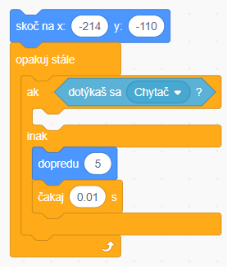 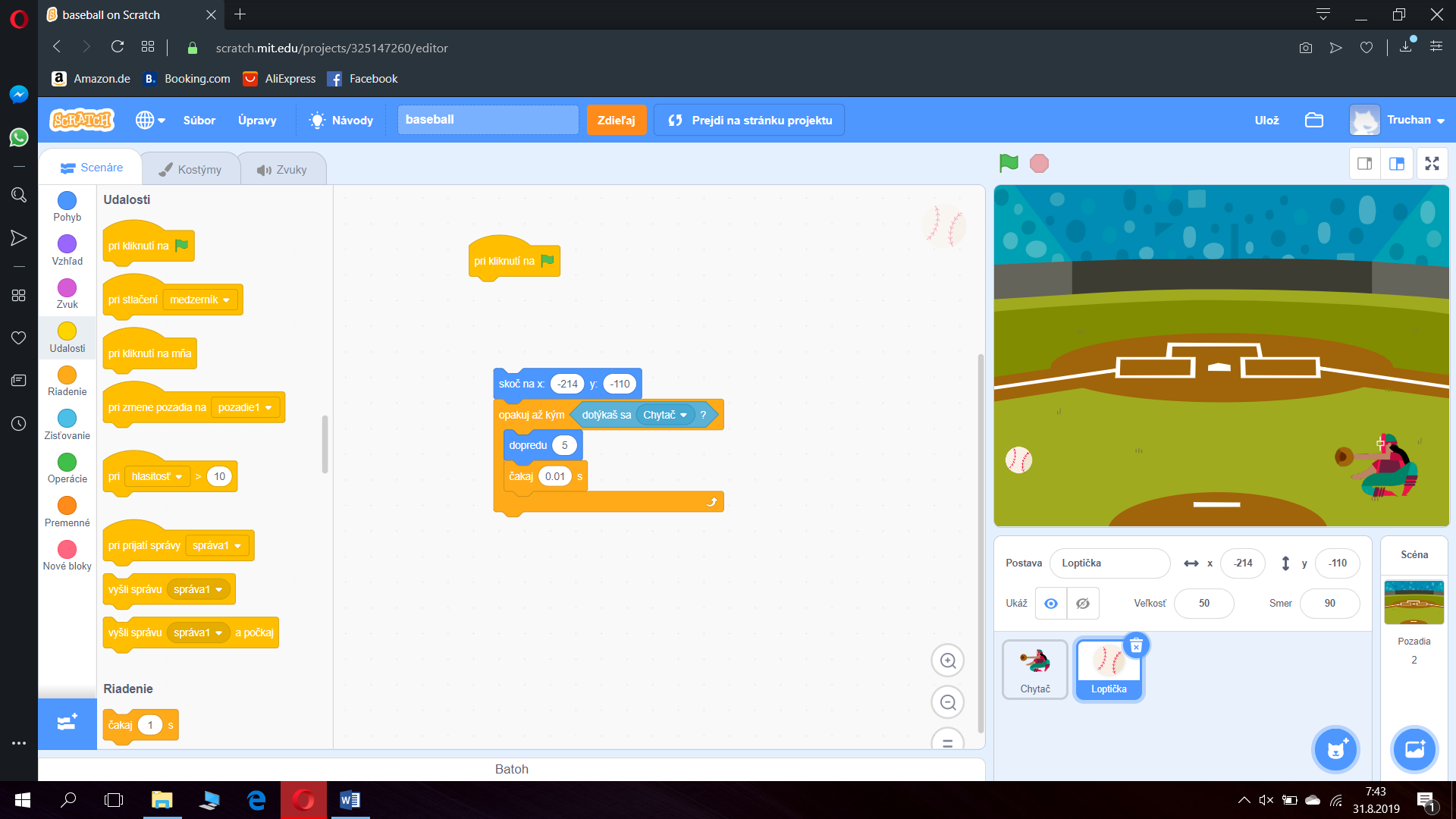 Úloha 3Otvor si projekt Baseball2.sb3. N a scéne sa nachádza postava Nadhadzovač, Chytač a Loptička. Po kliknutí na vlajočku by mal Nadhadzovač hodiť loptičku smerom na Chytača a následne letiacu loptičku by mal Chytač chytiť do svojej lapačky. Každej z troch postáv sme však urobili v ich kóde jednu chybu. Nájdi a oprav chyby tak , aby scéna po spustení prebehla správne.Úloha 4Otvor si projekt Baseball3.sb3 a spusti ho kliknutím na vlajočku. Postava Nadhadzovač hodí loptičku, ktorá preletí okolo postavy Pálkar a následne ju zachytí postava Chytač. Tvojou úlohou je vložiť postave Pálkar a Loptička také kódy, ktoré zabezpečia, aby Pálkar odpálil loptičku smerom do hľadiska. Keď sa loptička dotkne okraja zmizne. Úloha 5Otvor si nový projekt a z postáv prostredia Scratchu si vyber postavu Ball. Napíš postave Ball taký kód, ktorý bude spĺňať nasledovné podmienky:Postava Ball sa po spustení programu ocitne na náhodnej pozícii.Po zmene pozície sa pohybuje smerom k okraju a kreslí pritom čiernu čiaru hrúbky 5. Pri okraji sa postava Ball zastaví a vracia sa späť po tej istej trase, pričom premaľuje čiernu čiaru na červenú.Dĺžka červenej čiary musí byť taká istá ako dĺžka čiernej čiary.Vyznačte v tabuľke mieru ako ste zvládli programovanie jednotlivých častí úlohy 5:ProgramČo sa s loptičkou podľa mňa staneČo sa s loptičkou v skutočnosti stane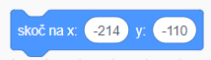 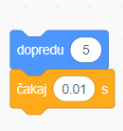 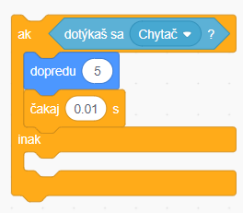 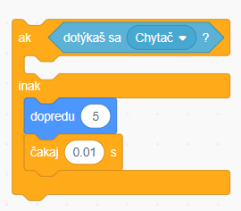 Ktorý z daných dvoch kódov je jednoduchší?Ktoré časti kódov, sú pre oba programy rovnaké?Ktoré časti kódu sú len v kóde A?Ktoré časti kódu sú len v kóde B?Je niektorý z príkazov pre teba nový ?Ak by sme kódy A a B vložili postave Loptička a spustili samostatne, čo by sa s postavou Loptička stalo? Napíš vlastnými slovami, čo podľa teba znamená príkaz: opakuj až kýmUčivoBez pomociS malou
pomocouS veľkou pomocou Vedel som do kódu postavy Ball vložiť príkaz, ktorý ho po pri spustení programu premiestni na náhodnú pozíciu Vedel som v príkaze opakuj až kým správne zadať podmienku tak, aby sa postava Ball zastavila na okrajiDokázal som naprogramovať postavu Ball tak, aby sa pohybovala k okraju a vykreslila pritom čiernu čiaru hrúbky 5Dokázal som naprogramovať postavu Ball tak, aby sa vracala späť a premaľovala pritom čiernu čiaru na červenúVedel som zapísať celý program podľa daných podmienok 